Тема: Посуда. Звук и буква М1. Артикуляционная гимнастика- «трубочка - улыбка»- «киска сердится»- «катушка»- «парус»- «индюк»- «лошадка»2. Запомни характеристику звука:[м] – согласный, звонкий, твёрдый[м’] (мь) – согласный, звонкий, мягкий3. Подбери слова со звуком [м] в словах (запишите):в начале: мост, _________________________________________________________________________________________________________________________в середине: космонавт, _________________________________________________________________________________________________________________в конце: сом, ___________________________________________________________________________________________________________________________4. Какой звук[м] или [м’] ты слышишь в словах. Раскрась кружок в соответствующий цвет: [м] – синий, [м’] – зелёный.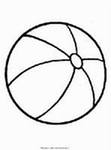 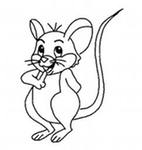 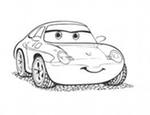 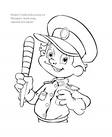 5. ПишиМ  м5. Назови посуду (запишите):_____________________________________________________________________________________________________________________________________________________________________________________________________________________________________________________________________________________6. Скажи правильно (запишите):Стакан из стекла (какой?) – ___________________________Кастрюля из металла (какая?) – ________________________Чашка из фарфора (какая?) –__________________________Сковородка из чугуна (какая?) – _______________________Бокал из керамики (какой?) –__________________________Горшок из глины (какой?) – ___________________________Ваза из хрусталя (какая?) – ___________________________7. Выполни штриховку правильно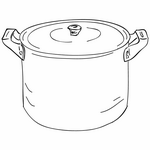 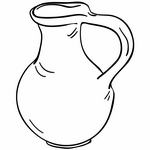 8. Послушай стихотворение. Перечисли, какую посуду использовала Маша? Выучи. Маша каши наварила, Маша кашей всех кормила. Положила Маша кашу Кошке – в чашку, Жучке – в плошку, А коту – в большую ложку. В миску курицам, цыплятам И в корытце поросятам. Всю посуду заняла, Все до крошки раздала.